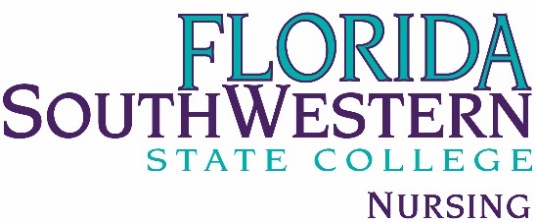 FT FACULTY AND STAFF COUNCIL AGENDAJanuary 8, 2021Reading and Approval of minutes					Prof. June DavisReport of Secretary							Ms. Edna ShieldReport of the Committee Co-Chair					Dr. Terrence HaysReport of the Committee Chair						Prof. June Davis 		Report of the Associate Dean and Nursing LeadershipReport of the Associate Dean					Dr. Patricia VoelpelChair of Nursing							Prof. June DavisDirector of BSN							Prof. Bobby HolbrookProgram Coordinator – North campus				Prof. Judy SweeneyProgram Coordinator – Central campus			Dr. Angela VitaleProgram Coordinator – South campus				Dr. Donna Johnson-Byrd   Old Business:	   New Business: 	Policies regarding pregnant students				Adaptive Services